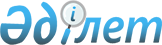 О внесении изменения в приказ Министра энергетики Республики Казахстан от 31 марта 2015 года № 250 "Об утверждении Правил торговли квотами и обязательствами на сокращение эмиссий в окружающую среду"Приказ Министра энергетики Республики Казахстан от 16 февраля 2017 года № 52. Зарегистрирован в Министерстве юстиции Республики Казахстан 17 марта 2017 года № 14919.
      ПРИКАЗЫВАЮ:
      1. Внести в приказ Министра энергетики Республики Казахстан от 31 марта 2015 года № 250 "Об утверждении Правил торговли квотами и обязательствами на сокращение эмиссий в окружающую среду" (зарегистрированный в Реестре государственной регистрации нормативных правовых актов за № 10976, опубликованный 5 июня 2015 года в информационно-правовой системе Республики Казахстан "Әділет") следующее изменение:
      в Правилах торговли квотами и обязательствами на сокращение эмиссий в окружающую среду, утвержденных указанным приказом:
      подпункт 4) пункта 2 изложить в следующей редакции:
      "4) эмиссии в окружающую среду – выбросы, сбросы загрязняющих веществ, размещение отходов производства и потребления в окружающей среде, размещение и хранение серы в окружающей среде в открытом виде.".
      2. Комитету экологического регулирования и контроля Министерства энергетики Республики Казахстан в установленном законодательством Республики Казахстан порядке обеспечить:
      1) государственную регистрацию настоящего приказа в Министерстве юстиции Республики Казахстан;
      2) в течение десяти календарных дней со дня государственной регистрации настоящего приказа направление его копии в печатном и электронном виде на казахском и русском языках в Республиканское государственное предприятие на праве хозяйственного ведения "Республиканский центр правовой информации" Министерства юстиции Республики Казахстан для официального опубликования и включения в Эталоный контрольный банк нормативных правовых актов Республики Казахстан;
      3) размещение настоящего приказа на интернет-ресурсе Министерства энергетики Республики Казахстан;
      4) в течение десяти рабочих дней после государственной регистрации настоящего приказа в Министерстве юстиции Республики Казахстан представление в Департамент юридической службы Министерства энергетики Республики Казахстан сведений об исполнении мероприятий, предусмотренных подпунктами 2) и 3) настоящего пункта.
      3. Контроль за исполнением настоящего приказа возложить на курирующего вице-министра энергетики Республики Казахстан.
      4. Настоящий приказ вводится в действие по истечении десяти календарных дней после дня его первого официального опубликования.
					© 2012. РГП на ПХВ «Институт законодательства и правовой информации Республики Казахстан» Министерства юстиции Республики Казахстан
				
      Министр энергетики
Республики Казахстан

К. Бозумбаев
